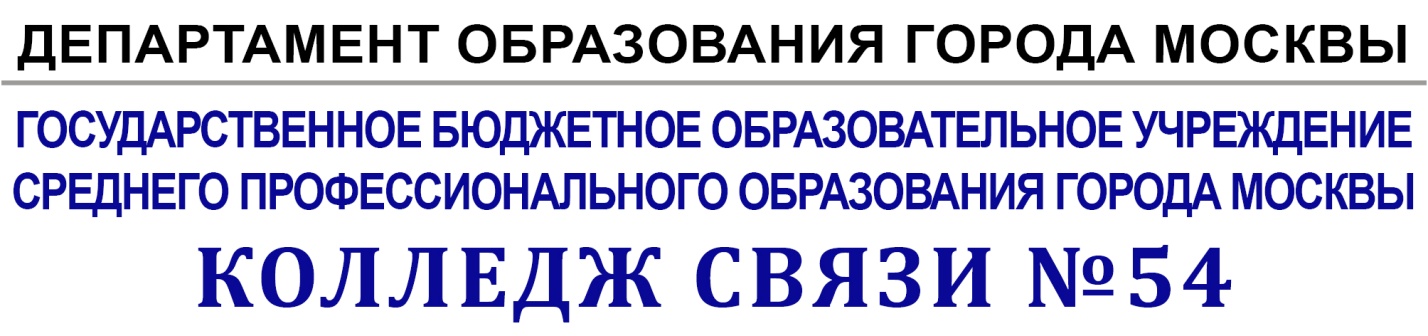 КОНТРОЛЬНО-ОЦЕНОЧНЫЕ СРЕДСТВА  ДЛЯ ПРОВЕДЕНИЯ ПРОМЕЖУТОЧНОЙ АТТЕСТАЦИИ ПО ДИСЦИПЛИНЕ МАТЕМАТИКАДЛЯ СПЕЦИАЛЬНОСТИ 10.02.01 ОРГАНИЗАЦИЯ И ТЕХНОЛОГИЯ ЗАЩИТЫ ИНФОРМАЦИИ(на базе 11 классов)Москва  2015ПОЯСНИТЕЛЬНАЯ ЗАПИСКАПромежуточная аттестация студентов проводится в форме экзамена (II семестр).Контрольно-оценочные материалы разработаны на основе рабочей программы учебной дисциплины ЕН.01 Математика для специальности 10.02.01.В предъявленные контрольно-оценочные материалы включены вопросы и практические задания, проверяющие у студентов качество усвоения знаний и сформированости умений базового уровня. Контрольно-оценочные материалы включают в себя:вопросы к экзамену;экзаменационные билеты в количестве 30.  Контрольно-оценочные материалы содержат дидактические единицы следующих разделов рабочей программы учебной дисциплины: раздел 1. Элементы линейной алгебры;раздел 2. Элементы аналитической геометрии;раздел 3. Основы теории комплексных чисел;раздел 4. Математический анализ;раздел 5. Основы дискретной математики;раздел 6. Основы теории вероятностей и математической статистики.Критерии оценки:оценка «отлично» выставляется, если студент верно изложил теоретический материал и безошибочно выполнил практические задания, указанные в билете;оценка «хорошо» выставляется, если студент верно изложил теоретический материал и допустил не более двух вычислительных ошибок, не связанных с основными теоретическими положениями курса и не влияющих на ход выполнения практических заданий;оценка «удовлетворительно» выставляется, если:студент с учетом допущенных грубых ошибок верно выполнил не менее 60 % теоретических и практических заданий, указанных в билете;студент верно выполнил менее 60 % заданий билета, но при ответе на вопросы другого билета показал удовлетворительные знания;оценка «неудовлетворительно» выставляется, если студент верно выполнил менее 60 % заданий как первого билета, так и взятого по его желанию второго билета.Разработчик: преподаватель математики Лахтюхова Г.Г.УтверждАЮЗам. директора по УМР/УР __________Бозрова И.Г. «___»__________2015 г.ВОПРОСЫ  К  ЭКЗАМЕНУ по учебной дисциплине _ ЕН.01 Математика________ специальность 10.02.01 Организация и технология защиты информации курс _I______Матрицы, виды матриц. Действия над матрицами.Определители 2-го и 3-го порядков. Свойства определителей n-го порядка.Формулы разложения определителя  n-го порядка по элементам i-ой строки и элементам  j-го столбца.Обратная матрица. Нахождение обратной матрицы.Решение системы n линейных уравнений с n неизвестными по формулам Крамера.Решение системы n линейных уравнений с n неизвестными методом Гаусса.Понятие вектора. Линейные операции над векторами и их свойства. Скалярное произведение векторов, его свойства.Ортогональный базис в пространстве. Координаты вектора в данном базисе. Операции над векторами, заданными своими координатами.Вычисление длины вектора, расстояния между двумя точками пространства.Вычисление угла между векторами.Условия коллинеарности и перпендикулярности векторов в координатной форме.Каноническое уравнение прямой.Уравнение прямой, проходящей через две данные точки.Уравнение прямой, проходящей через данную точку перпендикулярно данному вектору.Уравнение прямой, проходящей через данную точку с данным угловым коэффициентом.Условия параллельности и перпендикулярности прямых.Алгебраическая форма комплексного числа. Действия над комплексными числами в алгебраической форме.Геометрическое изображение комплексных чисел, суммы и разности комплексных чисел.Модуль и аргумент комплексного числа.Тригонометрическая форма комплексного числа. Действия над комплексными числами в тригонометрической форме.Показательная форма комплексного числа. Действия над комплексными числами в показательной форме.Функции одной переменной. Предел функции в точке и его свойства.Непрерывность функции в точке и на промежутке. Свойства непрерывных функций.Вычисление пределов функций в точке. Замечательные пределы.Предел функции на бесконечности.Производная функции, ее механический и геометрический смысл.Правила дифференцирования. Производные основных элементарных функций. Дифференцирование простейших элементарных функций.Правило дифференцирования сложной функции. Дифференцирование сложных функций. Дифференциал функции, его геометрический смысл.Исследование функции с помощью производной на монотонность.Исследование функции с помощью производной на экстремум.Нахождение наибольшего и наименьшего значений функции с помощью производной.Выпуклость графика функции. Точки перегиба.Первообразная. Основное свойство первообразных.Неопределенный интеграл и его свойства.Нахождение неопределенного интеграла методом непосредственного интегрирования, методом подстановки и методом интегрирования по частям.Определенный интеграл , его свойства и геометрический смысл.Вычисление определенного интеграла с помощью формулы Ньютона-Лейбница, методом подстановки  и методом интегрирования по частям.Вычисление площадей фигур с помощью определенного интеграла.Решение простейших физических задач с помощью определенного интеграла.Дифференциальное уравнение 1-го порядка, его общее и частное решения. Задача Коши.Решение дифференциальных уравнений с разделяющимися переменными.Дифференциальное уравнение 2-го порядка, его общее и частное решения. Задача Коши.Решение простейших дифференциальных уравнений 2-го порядка.Линейные однородные дифференциальные уравнения 2-го порядка с постоянными коэффициентами.Решение задач на составление дифференциальных уравнений.Понятие числового ряда. Сходимость и расходимость ряда. Необходимое условие сходимости ряда.Исследование на сходимость рядов с положительными членами по признаку Даламбера.Исследование на сходимость знакочередующихся рядов по признаку Лейбница.Знакопеременные ряды. Абсолютно и условно сходящиеся ряды.Степенные ряды и их свойства. Радиус и область сходимости степенного ряда.Понятие множества. Способы задания и изображения множеств. Основные операции над множествами и их свойства.Основные понятия комбинаторики: размещения, перестановки, сочетания.Решение комбинаторных задач.Случайные события, их виды. Вероятность случайного события.Вычисление вероятностей событий с использованием классического  определения вероятности.Операции над событиями.Теорема сложения вероятностей.Условная вероятность. Теорема умножения вероятностей.Формула полной вероятности.Последовательность независимых испытаний. Формула Бернулли.Дискретная случайная величина, закон ее распределения.Числовые характеристики дискретной случайной величины: математическое ожидание и дисперсия.Преподаватель		  						     Г.Г. ЛахтюховаРассмотрено на заседании ПЦК ___________________Протокол от «___»_______ 2015 г. № ___Председатель ПЦК   ____________ О.Н. БобковаУтверждАЮЗам. директора по УМР/УР __________Бозрова И.Г. «___»__________2015 г.ЭКЗАМЕНАЦИОННЫЕ  БИЛЕТЫСпециальность __10.02.01 Организация и технология защиты информации_____Учебная дисциплина __ ЕН.01 Математика___________________________Курс __I___________ Группа _1ОТЗ11-2______________________Преподаватель __________________Г.Г. ЛахтюховаРассмотрено на заседании ПЦК ___________________Протокол от «___»_______ 2015 г. № ___Председатель ПЦК   ____________ О.Н. БобковаУчебная дисциплина _ЕН.01 Математика_________________________________Специальность ___ 10.02.01 Организация и технология защиты информации____ЭКЗАМЕНАЦИОННЫЙ БИЛЕТ № 1Тригонометрическая форма комплексного числа.Формула разложения определителя го порядка по элементам ой  строки.Вычислите определитель , используя его разложение по элементам первой строки.Составьте уравнение кривой, проходящей через точку  и имеющей угловой коэффициент  в любой точке касания.Преподаватель					                                 Г.Г. ЛахтюховаКРИТЕРИИ ОЦЕНКИ:оценка «отлично» выставляется, если студент верно изложил теоретический материал и безошибочно выполнил практические задания, указанные в билете;оценка «хорошо» выставляется, если студент верно изложил теоретический материал и допустил не более двух вычислительных ошибок, не связанных с основными теоретическими положениями курса и не влияющих на ход выполнения практических заданий;оценка «удовлетворительно» выставляется, если:студент с учетом допущенных грубых ошибок верно выполнил не менее 60 % теоретических и практических заданий, указанных в билете;студент верно выполнил менее 60 % заданий билета, но при ответе на вопросы другого билета показал удовлетворительные знания;оценка «неудовлетворительно» выставляется, если студент верно выполнил менее 60 % заданий как первого билета, так и взятого по его желанию второго билета.Учебная дисциплина _ЕН.01 Математика_________________________________Специальность ___ 10.02.01 Организация и технология защиты информации____ЭКЗАМЕНАЦИОННЫЙ БИЛЕТ № 2Показательная форма комплексного числа.Необходимое условие сходимости ряда.Установите расходимость ряда  с помощью следствия из необходимого признака.В коробке лежат 8 красных карандашей и 4 синих. Из коробки наугад вынимают 5 карандашей. Какова вероятность того, что 3 из них окажутся красными, а 2 - синими?Преподаватель					                                 Г.Г. ЛахтюховаКРИТЕРИИ ОЦЕНКИ:оценка «отлично» выставляется, если студент верно изложил теоретический материал и безошибочно выполнил практические задания, указанные в билете;оценка «хорошо» выставляется, если студент верно изложил теоретический материал и допустил не более двух вычислительных ошибок, не связанных с основными теоретическими положениями курса и не влияющих на ход выполнения практических заданий;оценка «удовлетворительно» выставляется, если:студент с учетом допущенных грубых ошибок верно выполнил не менее 60 % теоретических и практических заданий, указанных в билете;студент верно выполнил менее 60 % заданий билета, но при ответе на вопросы другого билета показал удовлетворительные знания;оценка «неудовлетворительно» выставляется, если студент верно выполнил менее 60 % заданий как первого билета, так и взятого по его желанию второго билета.Учебная дисциплина _ЕН.01 Математика_________________________________Специальность ___ 10.02.01 Организация и технология защиты информации____ЭКЗАМЕНАЦИОННЫЙ БИЛЕТ № 3Действия над комплексными числами в алгебраической форме.Вычисление определенного интеграла методом подстановки.Вычислите .Выясните, является ли матрица  обратной к матрице .Преподаватель					                                 Г.Г. ЛахтюховаКРИТЕРИИ ОЦЕНКИ:оценка «отлично» выставляется, если студент верно изложил теоретический материал и безошибочно выполнил практические задания, указанные в билете;оценка «хорошо» выставляется, если студент верно изложил теоретический материал и допустил не более двух вычислительных ошибок, не связанных с основными теоретическими положениями курса и не влияющих на ход выполнения практических заданий;оценка «удовлетворительно» выставляется, если:студент с учетом допущенных грубых ошибок верно выполнил не менее 60 % теоретических и практических заданий, указанных в билете;студент верно выполнил менее 60 % заданий билета, но при ответе на вопросы другого билета показал удовлетворительные знания;оценка «неудовлетворительно» выставляется, если студент верно выполнил менее 60 % заданий как первого билета, так и взятого по его желанию второго билета.Учебная дисциплина _ЕН.01 Математика_________________________________Специальность ___ 10.02.01 Организация и технология защиты информации____ЭКЗАМЕНАЦИОННЫЙ БИЛЕТ № 4Действия над комплексными числами в тригонометрической форме.Знакочередующиеся ряды.Используя признак Лейбница, исследуйте на сходимость ряд                    .Проверьте, является ли функция  решением дифференциального уравнения .Преподаватель					                                 Г.Г. ЛахтюховаКРИТЕРИИ ОЦЕНКИ:оценка «отлично» выставляется, если студент верно изложил теоретический материал и безошибочно выполнил практические задания, указанные в билете;оценка «хорошо» выставляется, если студент верно изложил теоретический материал и допустил не более двух вычислительных ошибок, не связанных с основными теоретическими положениями курса и не влияющих на ход выполнения практических заданий;оценка «удовлетворительно» выставляется, если:студент с учетом допущенных грубых ошибок верно выполнил не менее 60 % теоретических и практических заданий, указанных в билете;студент верно выполнил менее 60 % заданий билета, но при ответе на вопросы другого билета показал удовлетворительные знания;оценка «неудовлетворительно» выставляется, если студент верно выполнил менее 60 % заданий как первого билета, так и взятого по его желанию второго билета.Учебная дисциплина _ЕН.01 Математика_________________________________Специальность ___ 10.02.01 Организация и технология защиты информации____ЭКЗАМЕНАЦИОННЫЙ БИЛЕТ № 5Действия над комплексными числами в показательной форме.Основные понятия комбинаторики. Размещения.Сколько четырехзначных чисел, в которых нет одинаковых цифр, можно составить из цифр 1, 2, 3, 4, 5, 6, 7, 8, 9 так, чтобы цифра 8 являлась последней?Найдите производную функции  в точке .Преподаватель					                                 Г.Г. ЛахтюховаКРИТЕРИИ ОЦЕНКИ:оценка «отлично» выставляется, если студент верно изложил теоретический материал и безошибочно выполнил практические задания, указанные в билете;оценка «хорошо» выставляется, если студент верно изложил теоретический материал и допустил не более двух вычислительных ошибок, не связанных с основными теоретическими положениями курса и не влияющих на ход выполнения практических заданий;оценка «удовлетворительно» выставляется, если:студент с учетом допущенных грубых ошибок верно выполнил не менее 60 % теоретических и практических заданий, указанных в билете;студент верно выполнил менее 60 % заданий билета, но при ответе на вопросы другого билета показал удовлетворительные знания;оценка «неудовлетворительно» выставляется, если студент верно выполнил менее 60 % заданий как первого билета, так и взятого по его желанию второго билета.Учебная дисциплина _ЕН.01 Математика_________________________________Специальность ___ 10.02.01 Организация и технология защиты информации____ЭКЗАМЕНАЦИОННЫЙ БИЛЕТ № 6Производная функции, ее механический и геометрический смысл.Действия над комплексными числами, заданными в тригонометрической форме.Найдите частное чисел , если , . Ответ запишите в алгебраической форме.Брошены две игральные кости. Какова вероятность того, что хотя бы на одной кости появится 3 очка.Преподаватель					                                 Г.Г. ЛахтюховаКРИТЕРИИ ОЦЕНКИ:оценка «отлично» выставляется, если студент верно изложил теоретический материал и безошибочно выполнил практические задания, указанные в билете;оценка «хорошо» выставляется, если студент верно изложил теоретический материал и допустил не более двух вычислительных ошибок, не связанных с основными теоретическими положениями курса и не влияющих на ход выполнения практических заданий;оценка «удовлетворительно» выставляется, если:студент с учетом допущенных грубых ошибок верно выполнил не менее 60 % теоретических и практических заданий, указанных в билете;студент верно выполнил менее 60 % заданий билета, но при ответе на вопросы другого билета показал удовлетворительные знания;оценка «неудовлетворительно» выставляется, если студент верно выполнил менее 60 % заданий как первого билета, так и взятого по его желанию второго билета.Учебная дисциплина _ЕН.01 Математика_________________________________Специальность ___ 10.02.01 Организация и технология защиты информации____ЭКЗАМЕНАЦИОННЫЙ БИЛЕТ № 7Степенные ряды и их свойства. Нахождение радиуса сходимости степенного ряда.Уравнение прямой, проходящей через данную точку перпендикулярно данному вектору.Треугольник задан вершинами: , и . Составьте уравнение высоты .Ускорение точки, движущейся прямолинейно, задано уравнением . Найдите закон движения этой точки, если в момент времени с ее скорость  м/с и путь  м.Преподаватель					                                 Г.Г. ЛахтюховаКРИТЕРИИ ОЦЕНКИ:оценка «отлично» выставляется, если студент верно изложил теоретический материал и безошибочно выполнил практические задания, указанные в билете;оценка «хорошо» выставляется, если студент верно изложил теоретический материал и допустил не более двух вычислительных ошибок, не связанных с основными теоретическими положениями курса и не влияющих на ход выполнения практических заданий;оценка «удовлетворительно» выставляется, если:студент с учетом допущенных грубых ошибок верно выполнил не менее 60 % теоретических и практических заданий, указанных в билете;студент верно выполнил менее 60 % заданий билета, но при ответе на вопросы другого билета показал удовлетворительные знания;оценка «неудовлетворительно» выставляется, если студент верно выполнил менее 60 % заданий как первого билета, так и взятого по его желанию второго билета.Учебная дисциплина _ЕН.01 Математика_________________________________Специальность ___ 10.02.01 Организация и технология защиты информации____ЭКЗАМЕНАЦИОННЫЙ БИЛЕТ № 8Неопределенный интеграл и его свойства.Теорема сложения вероятностей.В некотором банке имеются два круглосуточных автомата.  Каждый из них исправно работает с вероятностью 0,8. Вероятность того, что исправно работают оба, равна 0,64. Найдите вероятность того, что хотя бы один из банкоматов исправен.Решите систему линейных уравнений   методом Гаусса.Преподаватель					                                 Г.Г. ЛахтюховаКРИТЕРИИ ОЦЕНКИ:оценка «отлично» выставляется, если студент верно изложил теоретический материал и безошибочно выполнил практические задания, указанные в билете;оценка «хорошо» выставляется, если студент верно изложил теоретический материал и допустил не более двух вычислительных ошибок, не связанных с основными теоретическими положениями курса и не влияющих на ход выполнения практических заданий;оценка «удовлетворительно» выставляется, если:студент с учетом допущенных грубых ошибок верно выполнил не менее 60 % теоретических и практических заданий, указанных в билете;студент верно выполнил менее 60 % заданий билета, но при ответе на вопросы другого билета показал удовлетворительные знания;оценка «неудовлетворительно» выставляется, если студент верно выполнил менее 60 % заданий как первого билета, так и взятого по его желанию второго билета.Учебная дисциплина _ЕН.01 Математика_________________________________Специальность ___ 10.02.01 Организация и технология защиты информации____ЭКЗАМЕНАЦИОННЫЙ БИЛЕТ № 9Определенный интеграл и его свойства.Основные понятия комбинаторики. Сочетания.В библиотеке читателю предложили на выбор из новых поступлений 10 книг и 4 журнала. Сколькими способами он может выбрать из них 3 книги и 2 журнала?Найдите наибольшее и наименьшее значения функции  на отрезке .Преподаватель					                                 Г.Г. ЛахтюховаКРИТЕРИИ ОЦЕНКИ:оценка «отлично» выставляется, если студент верно изложил теоретический материал и безошибочно выполнил практические задания, указанные в билете;оценка «хорошо» выставляется, если студент верно изложил теоретический материал и допустил не более двух вычислительных ошибок, не связанных с основными теоретическими положениями курса и не влияющих на ход выполнения практических заданий;оценка «удовлетворительно» выставляется, если:студент с учетом допущенных грубых ошибок верно выполнил не менее 60 % теоретических и практических заданий, указанных в билете;студент верно выполнил менее 60 % заданий билета, но при ответе на вопросы другого билета показал удовлетворительные знания;оценка «неудовлетворительно» выставляется, если студент верно выполнил менее 60 % заданий как первого билета, так и взятого по его желанию второго билета.Учебная дисциплина _ЕН.01 Математика_________________________________Специальность ___ 10.02.01 Организация и технология защиты информации____ЭКЗАМЕНАЦИОННЫЙ БИЛЕТ № 10Определенный интеграл, его геометрический смысл.Основные понятия комбинаторики. Перестановки.Сколько четных четырехзначных чисел, в которых цифры не повторяются, можно записать с помощью цифр 1, 2, 3, 4?Найдите точки экстремума функции ..Преподаватель					                                 Г.Г. ЛахтюховаКРИТЕРИИ ОЦЕНКИ:оценка «отлично» выставляется, если студент верно изложил теоретический материал и безошибочно выполнил практические задания, указанные в билете;оценка «хорошо» выставляется, если студент верно изложил теоретический материал и допустил не более двух вычислительных ошибок, не связанных с основными теоретическими положениями курса и не влияющих на ход выполнения практических заданий;оценка «удовлетворительно» выставляется, если:студент с учетом допущенных грубых ошибок верно выполнил не менее 60 % теоретических и практических заданий, указанных в билете;студент верно выполнил менее 60 % заданий билета, но при ответе на вопросы другого билета показал удовлетворительные знания;оценка «неудовлетворительно» выставляется, если студент верно выполнил менее 60 % заданий как первого билета, так и взятого по его желанию второго билета.Учебная дисциплина _ЕН.01 Математика_________________________________Специальность ___ 10.02.01 Организация и технология защиты информации____ЭКЗАМЕНАЦИОННЫЙ БИЛЕТ № 11Операции над событиями.Предел функции в точке.Вычислите .Скорость точки, движущейся прямолинейно, задана уравнением . Найдите закон движения точки, если за время  с она проходит путь  м.Преподаватель					                                 Г.Г. ЛахтюховаКРИТЕРИИ ОЦЕНКИ:оценка «отлично» выставляется, если студент верно изложил теоретический материал и безошибочно выполнил практические задания, указанные в билете;оценка «хорошо» выставляется, если студент верно изложил теоретический материал и допустил не более двух вычислительных ошибок, не связанных с основными теоретическими положениями курса и не влияющих на ход выполнения практических заданий;оценка «удовлетворительно» выставляется, если:студент с учетом допущенных грубых ошибок верно выполнил не менее 60 % теоретических и практических заданий, указанных в билете;студент верно выполнил менее 60 % заданий билета, но при ответе на вопросы другого билета показал удовлетворительные знания;оценка «неудовлетворительно» выставляется, если студент верно выполнил менее 60 % заданий как первого билета, так и взятого по его желанию второго билета.Учебная дисциплина _ЕН.01 Математика_________________________________Специальность ___ 10.02.01 Организация и технология защиты информации____ЭКЗАМЕНАЦИОННЫЙ БИЛЕТ № 12Математическое ожидание дискретной случайной величины.Условие параллельности двух прямых.Составьте уравнение прямой, проходящей через точку  параллельно прямой .Скорость движения точки  м/с. Найдите путь, пройденный точкой от начала движения до ее остановки.Преподаватель					                                 Г.Г. ЛахтюховаКРИТЕРИИ ОЦЕНКИ:оценка «отлично» выставляется, если студент верно изложил теоретический материал и безошибочно выполнил практические задания, указанные в билете;оценка «хорошо» выставляется, если студент верно изложил теоретический материал и допустил не более двух вычислительных ошибок, не связанных с основными теоретическими положениями курса и не влияющих на ход выполнения практических заданий;оценка «удовлетворительно» выставляется, если:студент с учетом допущенных грубых ошибок верно выполнил не менее 60 % теоретических и практических заданий, указанных в билете;студент верно выполнил менее 60 % заданий билета, но при ответе на вопросы другого билета показал удовлетворительные знания;оценка «неудовлетворительно» выставляется, если студент верно выполнил менее 60 % заданий как первого билета, так и взятого по его желанию второго билета.Учебная дисциплина _ЕН.01 Математика_________________________________Специальность ___ 10.02.01 Организация и технология защиты информации____ЭКЗАМЕНАЦИОННЫЙ БИЛЕТ № 13Дискретная случайная величина, закон ее распределения.Условие перпендикулярности двух прямых.Составьте уравнение прямой, проходящей через точку  перпендикулярно прямой .Скорость движения точки  м/с. Найдите путь, пройденный точкой за третью секунду.Преподаватель					                                 Г.Г. ЛахтюховаКРИТЕРИИ ОЦЕНКИ:оценка «отлично» выставляется, если студент верно изложил теоретический материал и безошибочно выполнил практические задания, указанные в билете;оценка «хорошо» выставляется, если студент верно изложил теоретический материал и допустил не более двух вычислительных ошибок, не связанных с основными теоретическими положениями курса и не влияющих на ход выполнения практических заданий;оценка «удовлетворительно» выставляется, если:студент с учетом допущенных грубых ошибок верно выполнил не менее 60 % теоретических и практических заданий, указанных в билете;студент верно выполнил менее 60 % заданий билета, но при ответе на вопросы другого билета показал удовлетворительные знания;оценка «неудовлетворительно» выставляется, если студент верно выполнил менее 60 % заданий как первого билета, так и взятого по его желанию второго билета.Учебная дисциплина _ЕН.01 Математика_________________________________Специальность ___ 10.02.01 Организация и технология защиты информации____ЭКЗАМЕНАЦИОННЫЙ БИЛЕТ № 14Знакопеременные ряды. Абсолютно и условно сходящиеся ряды.Методы интегрирования неопределенного интеграла.Найдите  методом интегрирования по частям.Вычислите определитель , используя его разложение по элементам первого столбца.Преподаватель					                                 Г.Г. ЛахтюховаКРИТЕРИИ ОЦЕНКИ:оценка «отлично» выставляется, если студент верно изложил теоретический материал и безошибочно выполнил практические задания, указанные в билете;оценка «хорошо» выставляется, если студент верно изложил теоретический материал и допустил не более двух вычислительных ошибок, не связанных с основными теоретическими положениями курса и не влияющих на ход выполнения практических заданий;оценка «удовлетворительно» выставляется, если:студент с учетом допущенных грубых ошибок верно выполнил не менее 60 % теоретических и практических заданий, указанных в билете;студент верно выполнил менее 60 % заданий билета, но при ответе на вопросы другого билета показал удовлетворительные знания;оценка «неудовлетворительно» выставляется, если студент верно выполнил менее 60 % заданий как первого билета, так и взятого по его желанию второго билета.Учебная дисциплина _ЕН.01 Математика_________________________________Специальность ___ 10.02.01 Организация и технология защиты информации____ЭКЗАМЕНАЦИОННЫЙ БИЛЕТ № 15Операции над векторами, заданными своими координатами.Исследование функции с помощью производной на монотонность.Найдите интервалы монотонности функции .Найдите дисперсию случайной величины , зная закон ее распределенияПреподаватель					                                 Г.Г. ЛахтюховаКРИТЕРИИ ОЦЕНКИ:оценка «отлично» выставляется, если студент верно изложил теоретический материал и безошибочно выполнил практические задания, указанные в билете;оценка «хорошо» выставляется, если студент верно изложил теоретический материал и допустил не более двух вычислительных ошибок, не связанных с основными теоретическими положениями курса и не влияющих на ход выполнения практических заданий;оценка «удовлетворительно» выставляется, если:студент с учетом допущенных грубых ошибок верно выполнил не менее 60 % теоретических и практических заданий, указанных в билете;студент верно выполнил менее 60 % заданий билета, но при ответе на вопросы другого билета показал удовлетворительные знания;оценка «неудовлетворительно» выставляется, если студент верно выполнил менее 60 % заданий как первого билета, так и взятого по его желанию второго билета.Учебная дисциплина _ЕН.01 Математика_________________________________Специальность ___ 10.02.01 Организация и технология защиты информации____ЭКЗАМЕНАЦИОННЫЙ БИЛЕТ № 16Решение системы  линейных уравнений с  неизвестными по формулам Крамера.Тригонометрическая форма комплексного числа.Представьте число  в тригонометрической форме. Найдите частное решение дифференциального уравнения , если при  .Преподаватель					                                 Г.Г. ЛахтюховаКРИТЕРИИ ОЦЕНКИ:оценка «отлично» выставляется, если студент верно изложил теоретический материал и безошибочно выполнил практические задания, указанные в билете;оценка «хорошо» выставляется, если студент верно изложил теоретический материал и допустил не более двух вычислительных ошибок, не связанных с основными теоретическими положениями курса и не влияющих на ход выполнения практических заданий;оценка «удовлетворительно» выставляется, если:студент с учетом допущенных грубых ошибок верно выполнил не менее 60 % теоретических и практических заданий, указанных в билете;студент верно выполнил менее 60 % заданий билета, но при ответе на вопросы другого билета показал удовлетворительные знания;оценка «неудовлетворительно» выставляется, если студент верно выполнил менее 60 % заданий как первого билета, так и взятого по его желанию второго билета.Учебная дисциплина _ЕН.01 Математика_________________________________Специальность ___ 10.02.01 Организация и технология защиты информации____ЭКЗАМЕНАЦИОННЫЙ БИЛЕТ № 17Дифференциальное уравнение второго порядка, его общее и частное решения. Задача Коши.Правило дифференцирования сложной функции.Найдите производную функции . Найдите алгебраическую форму комплексного числа .Преподаватель					                                 Г.Г. ЛахтюховаКРИТЕРИИ ОЦЕНКИ:оценка «отлично» выставляется, если студент верно изложил теоретический материал и безошибочно выполнил практические задания, указанные в билете;оценка «хорошо» выставляется, если студент верно изложил теоретический материал и допустил не более двух вычислительных ошибок, не связанных с основными теоретическими положениями курса и не влияющих на ход выполнения практических заданий;оценка «удовлетворительно» выставляется, если:студент с учетом допущенных грубых ошибок верно выполнил не менее 60 % теоретических и практических заданий, указанных в билете;студент верно выполнил менее 60 % заданий билета, но при ответе на вопросы другого билета показал удовлетворительные знания;оценка «неудовлетворительно» выставляется, если студент верно выполнил менее 60 % заданий как первого билета, так и взятого по его желанию второго билета.Учебная дисциплина _ЕН.01 Математика_________________________________Специальность ___ 10.02.01 Организация и технология защиты информации____ЭКЗАМЕНАЦИОННЫЙ БИЛЕТ № 18Дифференциальное уравнение первого порядка, его общее и частное решения. Задача Коши.Геометрическое изображение комплексных чисел.Вычислите число  и изобразите его вектором на координатной плоскости. Найдите производную функции  при значении аргумента .Преподаватель					                                 Г.Г. ЛахтюховаКРИТЕРИИ ОЦЕНКИ:оценка «отлично» выставляется, если студент верно изложил теоретический материал и безошибочно выполнил практические задания, указанные в билете;оценка «хорошо» выставляется, если студент верно изложил теоретический материал и допустил не более двух вычислительных ошибок, не связанных с основными теоретическими положениями курса и не влияющих на ход выполнения практических заданий;оценка «удовлетворительно» выставляется, если:студент с учетом допущенных грубых ошибок верно выполнил не менее 60 % теоретических и практических заданий, указанных в билете;студент верно выполнил менее 60 % заданий билета, но при ответе на вопросы другого билета показал удовлетворительные знания;оценка «неудовлетворительно» выставляется, если студент верно выполнил менее 60 % заданий как первого билета, так и взятого по его желанию второго билета.Учебная дисциплина _ЕН.01 Математика_________________________________Специальность ___ 10.02.01 Организация и технология защиты информации____ЭКЗАМЕНАЦИОННЫЙ БИЛЕТ № 19Свойство определителей -го порядка.Вычисление площадей фигур с помощью определенного интеграла.Вычислите (предварительно выполнив рисунок) площадь фигуры, ограниченной линиями:  и . Найдите общие решение уравнения .Преподаватель					                                 Г.Г. ЛахтюховаКРИТЕРИИ ОЦЕНКИ:оценка «отлично» выставляется, если студент верно изложил теоретический материал и безошибочно выполнил практические задания, указанные в билете;оценка «хорошо» выставляется, если студент верно изложил теоретический материал и допустил не более двух вычислительных ошибок, не связанных с основными теоретическими положениями курса и не влияющих на ход выполнения практических заданий;оценка «удовлетворительно» выставляется, если:студент с учетом допущенных грубых ошибок верно выполнил не менее 60 % теоретических и практических заданий, указанных в билете;студент верно выполнил менее 60 % заданий билета, но при ответе на вопросы другого билета показал удовлетворительные знания;оценка «неудовлетворительно» выставляется, если студент верно выполнил менее 60 % заданий как первого билета, так и взятого по его желанию второго билета.Учебная дисциплина _ЕН.01 Математика_________________________________Специальность ___ 10.02.01 Организация и технология защиты информации____ЭКЗАМЕНАЦИОННЫЙ БИЛЕТ № 20Линейные однородные дифференциальные уравнения 2-го порядка с постоянными коэффициентами.Теорема умножения вероятностей.В коробке находятся 10 шаров, из них 4 белых. Наугад берут друг за другом 2 шара, причем взятый шар в коробку не возвращают. Вычислите вероятность того, что оба вынутых шара будут белыми. Найдите точки перегиба и интервалы выпуклости графика функции .Преподаватель					                                 Г.Г. ЛахтюховаКРИТЕРИИ ОЦЕНКИ:оценка «отлично» выставляется, если студент верно изложил теоретический материал и безошибочно выполнил практические задания, указанные в билете;оценка «хорошо» выставляется, если студент верно изложил теоретический материал и допустил не более двух вычислительных ошибок, не связанных с основными теоретическими положениями курса и не влияющих на ход выполнения практических заданий;оценка «удовлетворительно» выставляется, если:студент с учетом допущенных грубых ошибок верно выполнил не менее 60 % теоретических и практических заданий, указанных в билете;студент верно выполнил менее 60 % заданий билета, но при ответе на вопросы другого билета показал удовлетворительные знания;оценка «неудовлетворительно» выставляется, если студент верно выполнил менее 60 % заданий как первого билета, так и взятого по его желанию второго билета.Учебная дисциплина _ЕН.01 Математика_________________________________Специальность ___ 10.02.01 Организация и технология защиты информации____ЭКЗАМЕНАЦИОННЫЙ БИЛЕТ № 21Числовые ряды. Сходимость и расходимость числовых рядов. Необходимое условие сходимости ряда.Действия над матрицами.Найдите матрицу , где   матрица, транспонированная к матрице , . К функции  проведены касательные в точках с абсциссами  и . Являются ли эти касательные параллельными прямыми?Преподаватель					                                 Г.Г. ЛахтюховаКРИТЕРИИ ОЦЕНКИ:оценка «отлично» выставляется, если студент верно изложил теоретический материал и безошибочно выполнил практические задания, указанные в билете;оценка «хорошо» выставляется, если студент верно изложил теоретический материал и допустил не более двух вычислительных ошибок, не связанных с основными теоретическими положениями курса и не влияющих на ход выполнения практических заданий;оценка «удовлетворительно» выставляется, если:студент с учетом допущенных грубых ошибок верно выполнил не менее 60 % теоретических и практических заданий, указанных в билете;студент верно выполнил менее 60 % заданий билета, но при ответе на вопросы другого билета показал удовлетворительные знания;оценка «неудовлетворительно» выставляется, если студент верно выполнил менее 60 % заданий как первого билета, так и взятого по его желанию второго билета.Учебная дисциплина _ЕН.01 Математика_________________________________Специальность ___ 10.02.01 Организация и технология защиты информации____ЭКЗАМЕНАЦИОННЫЙ БИЛЕТ № 22Теорема умножения вероятностей.Исследование на сходимость рядов с положительными членами по признаку Даламбера.Исследуйте на сходимость ряд . Составьте уравнение кривой, проходящей через точку  и имеющей угловой коэффициент  в любой точке касания. Преподаватель					                                 Г.Г. ЛахтюховаКРИТЕРИИ ОЦЕНКИ:оценка «отлично» выставляется, если студент верно изложил теоретический материал и безошибочно выполнил практические задания, указанные в билете;оценка «хорошо» выставляется, если студент верно изложил теоретический материал и допустил не более двух вычислительных ошибок, не связанных с основными теоретическими положениями курса и не влияющих на ход выполнения практических заданий;оценка «удовлетворительно» выставляется, если:студент с учетом допущенных грубых ошибок верно выполнил не менее 60 % теоретических и практических заданий, указанных в билете;студент верно выполнил менее 60 % заданий билета, но при ответе на вопросы другого билета показал удовлетворительные знания;оценка «неудовлетворительно» выставляется, если студент верно выполнил менее 60 % заданий как первого билета, так и взятого по его желанию второго билета.Учебная дисциплина _ЕН.01 Математика_________________________________Специальность ___ 10.02.01 Организация и технология защиты информации____ЭКЗАМЕНАЦИОННЫЙ БИЛЕТ № 23Дифференциальные уравнения с разделяющимися переменными.Вычисление угла между векторами.Вычислите косинус угла между векторами  и . Найдите математическое ожидание случайной величины , зная закон ее распределенияПреподаватель					                                 Г.Г. ЛахтюховаКРИТЕРИИ ОЦЕНКИ:оценка «отлично» выставляется, если студент верно изложил теоретический материал и безошибочно выполнил практические задания, указанные в билете;оценка «хорошо» выставляется, если студент верно изложил теоретический материал и допустил не более двух вычислительных ошибок, не связанных с основными теоретическими положениями курса и не влияющих на ход выполнения практических заданий;оценка «удовлетворительно» выставляется, если:студент с учетом допущенных грубых ошибок верно выполнил не менее 60 % теоретических и практических заданий, указанных в билете;студент верно выполнил менее 60 % заданий билета, но при ответе на вопросы другого билета показал удовлетворительные знания;оценка «неудовлетворительно» выставляется, если студент верно выполнил менее 60 % заданий как первого билета, так и взятого по его желанию второго билета.Учебная дисциплина _ЕН.01 Математика_________________________________Специальность ___ 10.02.01 Организация и технология защиты информации____ЭКЗАМЕНАЦИОННЫЙ БИЛЕТ № 24Дифференциал функции, его геометрический смысл.Простейшие дифференциальные уравнения 2-го порядка.Найдите частное решение дифференциального уравнения , если при   и при  . Вершинами треугольника служат точки: ,  и . Найдите длину медианы . Преподаватель					                                 Г.Г. ЛахтюховаКРИТЕРИИ ОЦЕНКИ:оценка «отлично» выставляется, если студент верно изложил теоретический материал и безошибочно выполнил практические задания, указанные в билете;оценка «хорошо» выставляется, если студент верно изложил теоретический материал и допустил не более двух вычислительных ошибок, не связанных с основными теоретическими положениями курса и не влияющих на ход выполнения практических заданий;оценка «удовлетворительно» выставляется, если:студент с учетом допущенных грубых ошибок верно выполнил не менее 60 % теоретических и практических заданий, указанных в билете;студент верно выполнил менее 60 % заданий билета, но при ответе на вопросы другого билета показал удовлетворительные знания;оценка «неудовлетворительно» выставляется, если студент верно выполнил менее 60 % заданий как первого билета, так и взятого по его желанию второго билета.Учебная дисциплина _ЕН.01 Математика_________________________________Специальность ___ 10.02.01 Организация и технология защиты информации____ЭКЗАМЕНАЦИОННЫЙ БИЛЕТ № 25Понятие множества. Способы задания множеств. Основные операции над множествами и их свойства.Методы вычисления определенного интеграла.Вычислите с помощью формулы Ньютона-Лейбница . Выполните умножение комплексных чисел в показательной форме: .  Результат запишите в алгебраической форме. Преподаватель					                                 Г.Г. ЛахтюховаКРИТЕРИИ ОЦЕНКИ:оценка «отлично» выставляется, если студент верно изложил теоретический материал и безошибочно выполнил практические задания, указанные в билете;оценка «хорошо» выставляется, если студент верно изложил теоретический материал и допустил не более двух вычислительных ошибок, не связанных с основными теоретическими положениями курса и не влияющих на ход выполнения практических заданий;оценка «удовлетворительно» выставляется, если:студент с учетом допущенных грубых ошибок верно выполнил не менее 60 % теоретических и практических заданий, указанных в билете;студент верно выполнил менее 60 % заданий билета, но при ответе на вопросы другого билета показал удовлетворительные знания;оценка «неудовлетворительно» выставляется, если студент верно выполнил менее 60 % заданий как первого билета, так и взятого по его желанию второго билета.Учебная дисциплина _ЕН.01 Математика_________________________________Специальность ___ 10.02.01 Организация и технология защиты информации____ЭКЗАМЕНАЦИОННЫЙ БИЛЕТ № 26Непрерывность функции в точке и на промежутке. Свойства непрерывных функций.Методы нахождения неопределенного интеграла.Найдите методом подстановки . Рабочий обслуживает два автомата, работающих независимо друг от друга. Вероятность того, что в течение часа первый автомат не потребует внимания рабочего равна 0,8, а для второго автомата эта вероятность равна 0,7. Найдите вероятность того, что в течение часа ни один из автоматов не потребует внимания рабочего.Преподаватель					                                 Г.Г. ЛахтюховаКРИТЕРИИ ОЦЕНКИ:оценка «отлично» выставляется, если студент верно изложил теоретический материал и безошибочно выполнил практические задания, указанные в билете;оценка «хорошо» выставляется, если студент верно изложил теоретический материал и допустил не более двух вычислительных ошибок, не связанных с основными теоретическими положениями курса и не влияющих на ход выполнения практических заданий;оценка «удовлетворительно» выставляется, если:студент с учетом допущенных грубых ошибок верно выполнил не менее 60 % теоретических и практических заданий, указанных в билете;студент верно выполнил менее 60 % заданий билета, но при ответе на вопросы другого билета показал удовлетворительные знания;оценка «неудовлетворительно» выставляется, если студент верно выполнил менее 60 % заданий как первого билета, так и взятого по его желанию второго билета.Учебная дисциплина _ЕН.01 Математика_________________________________Специальность ___ 10.02.01 Организация и технология защиты информации____ЭКЗАМЕНАЦИОННЫЙ БИЛЕТ № 27Формула полной вероятности.Дифференциал функции.Найдите дифференциал функции . Составьте уравнение прямой, проходящей через точку  под углом 45  к оси  .Преподаватель					                                 Г.Г. ЛахтюховаКРИТЕРИИ ОЦЕНКИ:оценка «отлично» выставляется, если студент верно изложил теоретический материал и безошибочно выполнил практические задания, указанные в билете;оценка «хорошо» выставляется, если студент верно изложил теоретический материал и допустил не более двух вычислительных ошибок, не связанных с основными теоретическими положениями курса и не влияющих на ход выполнения практических заданий;оценка «удовлетворительно» выставляется, если:студент с учетом допущенных грубых ошибок верно выполнил не менее 60 % теоретических и практических заданий, указанных в билете;студент верно выполнил менее 60 % заданий билета, но при ответе на вопросы другого билета показал удовлетворительные знания;оценка «неудовлетворительно» выставляется, если студент верно выполнил менее 60 % заданий как первого билета, так и взятого по его желанию второго билета.Учебная дисциплина _ЕН.01 Математика_________________________________Специальность ___ 10.02.01 Организация и технология защиты информации____ЭКЗАМЕНАЦИОННЫЙ БИЛЕТ № 28Последовательность независимых испытаний. Формула Бернулли.Уравнение прямой, проходящей через две данные точки.Вершинами треугольника служат точки: ,  и . Составьте уравнение медианы . Исследуйте на абсолютную и условную сходимость ряд .Преподаватель					                                 Г.Г. ЛахтюховаКРИТЕРИИ ОЦЕНКИ:оценка «отлично» выставляется, если студент верно изложил теоретический материал и безошибочно выполнил практические задания, указанные в билете;оценка «хорошо» выставляется, если студент верно изложил теоретический материал и допустил не более двух вычислительных ошибок, не связанных с основными теоретическими положениями курса и не влияющих на ход выполнения практических заданий;оценка «удовлетворительно» выставляется, если:студент с учетом допущенных грубых ошибок верно выполнил не менее 60 % теоретических и практических заданий, указанных в билете;студент верно выполнил менее 60 % заданий билета, но при ответе на вопросы другого билета показал удовлетворительные знания;оценка «неудовлетворительно» выставляется, если студент верно выполнил менее 60 % заданий как первого билета, так и взятого по его желанию второго билета.Учебная дисциплина _ЕН.01 Математика_________________________________Специальность ___ 10.02.01 Организация и технология защиты информации____ЭКЗАМЕНАЦИОННЫЙ БИЛЕТ № 29Предел функции в точке и его свойства.Вычисление площадей фигур с помощью определенного интеграла.Вычислите (предварительно выполнив рисунок) площадь фигуры, ограниченной линиями: , , , . Вычислите длину вектора , если вектор , .Преподаватель					                                 Г.Г. ЛахтюховаКРИТЕРИИ ОЦЕНКИ:оценка «отлично» выставляется, если студент верно изложил теоретический материал и безошибочно выполнил практические задания, указанные в билете;оценка «хорошо» выставляется, если студент верно изложил теоретический материал и допустил не более двух вычислительных ошибок, не связанных с основными теоретическими положениями курса и не влияющих на ход выполнения практических заданий;оценка «удовлетворительно» выставляется, если:студент с учетом допущенных грубых ошибок верно выполнил не менее 60 % теоретических и практических заданий, указанных в билете;студент верно выполнил менее 60 % заданий билета, но при ответе на вопросы другого билета показал удовлетворительные знания;оценка «неудовлетворительно» выставляется, если студент верно выполнил менее 60 % заданий как первого билета, так и взятого по его желанию второго билета.Учебная дисциплина _ЕН.01 Математика_________________________________Специальность ___ 10.02.01 Организация и технология защиты информации____ЭКЗАМЕНАЦИОННЫЙ БИЛЕТ № 30Случайные события, их виды. Классическое определение вероятности случайного события.Замечательные пределы.Вычислите . Найдите общее решение уравнения .Преподаватель					                                 Г.Г. ЛахтюховаКРИТЕРИИ ОЦЕНКИ:оценка «отлично» выставляется, если студент верно изложил теоретический материал и безошибочно выполнил практические задания, указанные в билете;оценка «хорошо» выставляется, если студент верно изложил теоретический материал и допустил не более двух вычислительных ошибок, не связанных с основными теоретическими положениями курса и не влияющих на ход выполнения практических заданий;оценка «удовлетворительно» выставляется, если:студент с учетом допущенных грубых ошибок верно выполнил не менее 60 % теоретических и практических заданий, указанных в билете;студент верно выполнил менее 60 % заданий билета, но при ответе на вопросы другого билета показал удовлетворительные знания;оценка «неудовлетворительно» выставляется, если студент верно выполнил менее 60 % заданий как первого билета, так и взятого по его желанию второго билета.-52340,40,30,10,2-101230,20,10,250,150,3